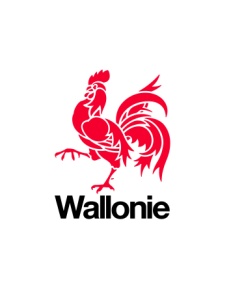 Formulaire de proposition de projet de recherche en Production BiologiqueDemande de subsides à la recherche agronomique, à l’innovation et à la recherche scientifique et technique à finalité agricole en réponse à l’appel à projets :SPW ARNE/DDRCB/DRD/appel RPB 2022 ACRONYME de votre PROJET DE RECHERCHEDocument à déposer pour la date de clôture de l’appel visé.Une version électronique du document et de ses annexes est à faire parvenir à l’adresse suivante e-mail :secretariat.ddvl.rd.dgarne@spw.wallonie.beSecrétariat de la Direction RD tél : +32 (0)81 649 470,IntroductionCe formulaire vise à identifier la contribution détaillée des participants à un nouveau programme de recherche et à vérifier l’éligibilité des coûts de la recherche pour les partenaires. Il vise également à déterminer l’adéquation du programme de recherche avec une thématique de l’appel à projets ;les sujets traités par rapport aux besoins identifiés au sein du secteur agronomique ou agroalimentaire visé ;les projets connexes terminés ou en cours ;les délivrables de la recherche ;la qualité de la collaboration envisagée avec des tiers afin de faciliter la vulgarisation des résultats de la recherche ;la qualité et la multidisciplinarité des acteurs ;le caractère innovant de la recherche.Ce document servira de base à la rédaction de l’arrêté d’octroi de subsides si le projet est retenu pour financement.Il est vivement conseillé de prendre connaissance du vade-mecum joint avant de remplir ce formulaire.Eléments récapitulatifs de la demandeLes demandeurs Identification du coordinateur (partenaire n°1) :Type d’établissement : Nom de l’établissement : Identification de l’unité de recherche :Adresse de l’établissement :Identification du représentant légal de l’établissement :Numéro de compte bancaire de l’établissement pour le versement de la subvention :Identification de la personne de contact :Présentation du coordinateur :Description générale de l’organisation du coordinateur (1500 caractères maximum) :Compétences professionnelles du coordinateur liées à la présente recherche (1500 caractères maximum) :Identification des partenaires du projet :Ajouter ou supprimer des tableaux en fonction du nombre de partenaires. Le partenaire n°1 est le coordinateur mentionné ci-avant.Présentation des partenairesPour chaque partenaire, décrire brièvement son établissement, mais surtout et de manière plus détaillée, ses activités en relation avec son rôle dans le présent projet (1/2 page max.). Spécifiez les relations actuelles avec les autres partenaires de la présente proposition. Pour chaque partenaire, la liste des publications sur ces 5 dernières années accompagnée d’une brève description est à fournir à l’annexe 3 de ce formulaire. Ces publications et leur description doivent illustrer ses activités en lien avec la problématique du programme. Présentation du projet à l’administration :  Le promoteur souhaite présenter le projet oralement à l’Administration :	oui  		non Le ProgrammeAdéquation du projet avec les thèmes prioritaires Une seule case doit être cochée T1 Recherche d'itinéraires culturaux pour optimiser la production de protéines végétales en AB ; T2 Recherche et caractérisation de nouveaux traitements type biocontrôle, biopesticide, de protection des cultures valides en AB ;  T3 Recherche sur la gestion des adventices en cas de non-labour en AB ;  T4 Recherche sur la gestion de l'azote en AB ;  T5 Recherche de méthodes innovantes de lutte contre les corvidés en AB ; T6 Recherche de sources de protéines alternatives chez les monogastriques en ABObjectifs généraux du projet de recherche : (1800 caractères maximum). Etat de l’art de la problématique de recherche :Veuillez décrire la situation actuelle des recherches scientifiques à la pointe réalisées autour de la problématique de votre programme. La littérature scientifique étayant cet état de l’art est à décrire à l’annexe 4 de ce formulaire (2000 caractères maximum).Caractère innovant de la recherche :Exposer en quoi et comment le projet vise à acquérir de nouvelles connaissances. (Maximum 2000 caractères).Besoins exprimés du tissu agricole wallon bio auquel répond le projet :Veuillez décrire les types de demandes exprimées par le secteur agricole, en citant les sources liées à l’expression de ces besoins, ainsi que la manière dont le programme compte y répondre (1500 caractères maximum).Valorisation des résultats de la recherche - TRL attendu : Veuillez expliquer la manière dont le projet prend en compte la diffusion des résultats et si des collaborations sont envisagées avec des structures de vulgarisation, précisez lesquelles (1500 caractères maximum).Multidisciplinarité :Veuillez apporter la justification de l’intérêt d’une collaboration multidisciplinaire pour le projet de recherche envisagé. (1500 caractères maximum) Impact environnemental estimé :Description de l’impact du projet de recherche sur le risque environnemental et sur la minimisation de la pollution et l’utilisation des ressources et de l’énergie. Veuillez chiffrer la description et mentionner les sources. Indiquez, s’il s’agit d’un impact mineur ou majeur ; direct ou indirect. (Maximum 1500 caractères).Impact sociétal estimé :Description de l’impact du projet en ce qui concerne les dimensions sociales (y compris en ce qui concerne la santé). Veuillez chiffrer la description et mentionner les sources. Indiquez s’il s’agit d’un impact mineur ou majeur ; direct ou indirect. (Maximum 1500 caractères).Impact économique estimé : Description de l’impact du projet en ce qui concerne les dimensions économiques (coût du résultat, rentabilité,…), y compris en ce qui concerne l’emploi. Veuillez chiffrer la description et mentionner les sources. Indiquez s’il s’agit d’un impact mineur ou majeur ; direct ou indirect. (Maximum 1500 caractères). Protection des résultats de la recherche :Description de l’existence d’éventuelles antériorités, de protections déjà acquises par les participants et des modes de protection envisagés (brevet, secret, licence, etc.) (1500 caractères maximum). Plan de travail du projetTableau récapitulatif des budgets du projet par partenaire :Veuillez ajouter ou supprimer des tableaux en fonction du nombre de partenaires.________________________________________________________________________________Plan de travail du projet (pour tous les partenaires) :Veuillez compléter le tableau synthétisant le plan de travail du projet (uniquement les titres). Ajoutez ou supprimez des lignes en fonction du nombre de Work packages.Description des Work packages du projet :Il s’agit de décrire les différentes tâches composant les Work packages du projet et de manière plus ciblée, l’implication de chaque partenaire dans le projet. Pour plus de facilité, les informations sont à encoder dans le fichier « Annexe 1 – formulaire RPB-2022_VOTRE ACRONYME.xlsx » faisant partie intégrante de ce formulaire.Calendrier de travail des partenaires pendant le projet :Veuillez compléter le calendrier de réalisation sous forme de diagramme de "GANTT" disponible dans le fichier « Annexe 1 – formulaire RPB-2022_VOTRE ACRONYME.xlsx » faisant partie intégrante de ce formulaire. Celui-ci doit reprendre les WP/tâches énumérés dans le tableau du point 5.2. Ajoutez ou supprimez des lignes en fonction du nombre de Work package.Indicateurs de résultat des objectifs du projetIndicateur de résultat : indicateur mesurant les effets directs et immédiats d’un projet. (1500 caractères maximum).Délivrable « tangible » du projet :Il est entendu par délivrable, un service, produit ou procédé développé et qui résulte de la recherche visée par le projet ou une partie de celui-ci. Il ne s’agit pas de résultats propres au processus de gestion du projet, mais de la forme tangible extraite de ces mêmes résultats à destination des bénéficiaires finaux du projet.Description du délivrableDécrire la forme (ex. application Access, web, etc.) et la mise à disposition (ex. localisation et conditions d’accès, etc.) du délivrable tangible visé au cours du projet et à atteindre en fin de projet (1500 caractères maximum).ExploitationSi un délivrable exploitable commercialement est prévu en fin de projet, veuillez spécifier, pour chaque partenaire, comment sera valorisé le délivrable directement exploité par lui-même ou, le cas échéant, par un tiers. Ajoutez ou supprimez des lignes en fonction du nombre de partenaires.Positionnement du projet de recherche proposéAntériorité de la thématique proposée :Projets similaires :Un projet similaire  a-t-il été soumis par un des partenaires pour financement au SPW ARNE ou auprès d’un organisme public de financement (SPW EER, Union européenne, Fédération Wallonie-Bruxelles …) ? 	Oui   , Non  Si oui, auprès de quel(s) organisme(s) public(s) ? ………………………..à quel(s) appel(s) ou à quelle date le projet a-t-il été soumis ? …………………………quelle a été la nature de la décision de la demande de financement ? ………………..
(financé, non financé, non retenu, incomplet, non éligible…)Quelles modifications ont été apportées au projet par rapport à cette (ces) soumission(s) ?Projets connexes :Veuillez lister (en complétant le tableau ci-dessous) les projets connexes  faisant ou ayant déjà fait l’objet d’un financement public (SPW, Union européenne, Fédération Wallonie-Bruxelles, …) et spécifier le(s) participant(s) impliqué(s) dans ces projets. Le cas échéant, résumez brièvement, à la suite du tableau ci-dessous, leur lien avec la présente proposition. Ajoutez ou supprimez des lignes en fonction du nombre de partenaires.Résumé publiable du projet AttentionEn cas de financement de la proposition, l’intégralité de cette section fera l’objet d’une publication dans la section du portail du SPW ARNE consacrée aux projets de recherche financés par la Région et dans le rapport d’activités de la direction Recherche et Développement.Veuillez donc ne mentionner aucune information confidentielle dans cette annexe._______________________________________________________________________________Résumé en françaisTitre, nom du coordinateur, nom de l’organisation coordinatriceVeuillez résumer le contexte et l’objectif de la proposition, ainsi que la date approximative de publication des résultats attendus.Veuillez tenir compte du fait que le texte doit être compréhensible pour un large public.(300 mots maximum)________________________________________________________________________________Résumé en anglaisTitre, nom du coordinateur, nom de l’organisation coordinatriceVeuillez résumer le contexte et l’objectif de la proposition, ainsi que la date approximative de publication des résultats attendus.Veuillez tenir compte du fait que le texte doit être compréhensible pour un large public.(300 mots maximum)Mots-clés :FR : Énumérez de 2 à 5 mots clés.EN : Énumérez de 2 à 5 mots clés.Budget des partenaires pour le projetDétaillez le budget de chaque partenaire, en complétant le fichier « Annexe 1 – formulaire RPB-2022_VOTRE ACRONYME.xlsx » faisant partie intégrante de ce formulaire.Synthétisez le budget global du projet en complétant également le fichier « Annexe 1 – formulaire RPB-2022_VOTRE ACRONYME.xlsx » faisant partie intégrante de ce formulaire.Informations financières des partenaires privésPour chaque partenaire privé, veuillez compléter la déclaration sur l’honneur, en Annexe 2, stipulant que la situation financière de l’entreprise est saine et qu’il existe un plan d’investissement planifié pour l’éventuelle commercialisation des résultats de la recherche qui soit cohérent et réalisable. Remarque importante : Chaque partenaire privé est tenu de garder à disposition de l’administration :-	Les coordonnées d'identification de son entreprise (n° BCE, adresse du siège social et des différents sièges d'exploitation, organigramme pour les entreprises faisant partie d'un groupe) ;-	Les comptes internes (bilan + compte de résultat) les plus récents. Si le projet est introduit plus de 6 mois après la date de clôture des derniers comptes, une situation intermédiaire des comptes (bilan + compte de résultat) relative au 1er semestre ;-	Le plan de financement des investissements planifiés (y compris ceux relevant du projet).Ces informations sont à tenir sous forme de dossier consolidé en cas de contrôle.Engagement du partenaire n°…À reproduire en autant de copies que de partenaires.Nous soussignés  .....................................………….., responsables de l’unité de recherche  ..........................................................................................…,et  ...............................…………….......,  ayant pouvoir de contracter et d’engager juridiquement l’organisme bénéficiaire  .........................................................…………….………..., déclarons avoir pris connaissance de l’appel à propositions visé, ainsi que des règles fixées par le SPW ARNE. Nous nous engageons à nous conformer aux dispositions qui y sont reprises et marquons notre accord sur l’entièreté du contenu du présent formulaire de soumission.Fait à …………………………………Le ……………………………………Signatures, AnnexesLes annexes 1, 2, 3 et 4 font partie intégrante du présent formulaire et doivent obligatoirement y être jointes. L’annexe 2 n’existant que si un partenaire privé est intégré au projet.L’annexe 5 est fournie à titre de document informatif qui ne doit pas être complété et ne doit pas être joint au formulaire complété.Calendrier de projet et tableaux budgétaires par partenaire et globaux : fichier « Annexe 1 – formulaire RPB-2022_VOTRE ACRONYME.xlsx ».Déclaration sur l’honneur concernant la santé financière de l’organisme privé.Liste des publications des 5 dernières années de chaque partenaire accompagnée d’une brève description. Description de la littérature scientifique étayant l’état de l’art du programme.Complément d’information pour le calcul des frais d’acquisition et d’amortissement d’équipement et de sous-traitance.Annexe 1 : Calendrier de projet et tableaux budgétaires par partenaire et globaux- fichier Excel à compléter -Voir fichier :« Annexe 1 – formulaire RPB-2022_VOTRE ACRONYME.xlsx »Remarque :La version électronique de l’Annexe 1 est à joindre à la copie électronique du formulaire de soumission.Annexe 2Déclaration sur l’honneur concernant la santé financière d’un organisme privé subsidié.(à reproduire en autant de copies que le nombre d’organismes privés partenaires)Nous soussignés  .....................................……….........................................….., Directeur financier, et  ...............................…..………...……….....……….….…………......., Administrateur délégué, ayant pouvoir de contracter et d’engager juridiquement l’organisme bénéficiaire  .........................................................……………..……...………..………..., déclarons sur l’honneur que la situation financière de ce même organisme est saine et que celle-ci est suffisamment solide pour supporter les 50% des coûts de financement sur fonds propres dans ce projet de recherche. Nous déclarons également sur l’honneur tenir à disposition de l’Administration wallonne ses bilans et comptes de résultats, ainsi que ses plans d’investissements concernant l’éventuelle commercialisation des résultats de la recherche issue de ce projet. Fait à …………………………………Le ……………………………………Signatures,Annexe 3Liste des publications des 5 dernières années de chaque partenaire accompagnée d’une brève description. Ces publications et leur description doivent illustrer ses activités en lien avec la problématique du projet. Complétez les points ci-dessous en ajoutant des paragraphes selon le nombre de partenaires. (Maximum ½ page par partenaire). Partenaire 1 Partenaire 2Partenaire….Annexe 4Description de la littérature scientifique étayant l’état de l’art du projet. Indiquez les références officielles des articles scientifiques accompagnés de leur brève description.Titre de la publication :Description :Titre de la publication :Description …Annexe 5Complément d’information pour le calcul des frais d’acquisition et d’amortissement d’équipement et de sous-traitance AcquisitionPour chaque équipement seront détaillés :la nature exacte de l’équipement ;la justification de son utilisation dans la recherche ;une estimation de son coût ;le taux d’utilisation de l’équipement pour la recherche. AmortissementComplétez par un tableau reprenant pour chaque équipement les informations suivantes :(*)	Le montant est défini en fonction :d’un taux d’amortissement déterminé par la durée d’amortissement généralement applicable par ce participant Exemples :trois ans pour les équipements informatiques ;cinq ans pour les autres équipementsd’un taux d’utilisation pour les besoins de la recherche (%).Exemple :	équipement non informatique acquis ou à acquérir pour un montant de 50.000 € avec un taux d’utilisation de 60 % et un amortissement en 5 ans.
Montant annuel amorti : (50.000 € / 5) x 0,60 = 6.000 €.(**)	Le montant est défini par la période d’amortissement couverte par la durée d’utilisation pour le projet de développement.  Dans l’exemple précédent si l’équipement a été acquis le 01/01/2014 et que le projet se déroule du 01/01/2017 au 31/12/2020 :période d’amortissement : du 01/01/2014 au 31/12/2019 (cinq ans) ;période du projet: du 01/01/2017 au 31/12/2020 (trois ans) ;période prise en compte : 01/01/2017 au 31/12/2019 (deux ans) ;
montant total amorti : 6.000 € x 2 = 12.000 €. Sous-traitancePour chaque sous-traitance, les précisions suivantes seront apportées : motifs qui justifient le recours à une sous-traitance ;nature des travaux qui seront réalisés ;les identités des sous-traitants potentiels ;durée de la sous-traitance ;estimation de son coût et justification de celui-ci.Les tâches de sous-traitance ne peuvent pas concerner des activités qui relèvent directement d’une activité de recherche. Les activités suivantes sont notamment acceptables : fabrication sur mesure, mise à disposition d’équipements de mesure, réalisation de tests ...Le coût global des sous-traitances du projet ne peut pas dépasser un quart (25%) du budget global hors sous-traitance.Remarque : Tout marché d’achat d’équipement est soumis à la réglementation en vigueur en ce qui concerne les marchés publics et aux dispositions applicables au sein de l’institution.Date de la demande :Acronyme du projet (15 caractères max.) :Titre du projet (en français) (200 caractères max.) :Titre du projet (en anglais) (200 caractères max.) :Durée du projet (nombre de mois – max. 34) :Date souhaitée pour le début du projet de recherche par tous les partenaires (JJ/MM/AA) :Rue :Rue :n°:Boîte :CP :Localité :Localité :Localité :Civilité  Madame                          MonsieurNom Prénom Fonction / Titre Numéro IBAN Organisme bancaireCivilité Nom Prénom Fonction / Titre Tél. bureau Tél. mobile Fax Courriel Adresse postalePartenaire n°2Acronyme :OrganisationTypePartenaire n°2Acronyme :AdresseAdressePartenaire n°2Acronyme :Nom/Prénom du responsableNom/Prénom du responsablePartenaire n°2Acronyme :Numéro de téléphone du responsableNuméro de téléphone du responsablePartenaire n°2Acronyme :E-mail du responsableE-mail du responsablePartenaire n°2Acronyme :Numéro IBAN pour versement de la subventionNuméro IBAN pour versement de la subventionPartenaire n°2Acronyme :Organisme bancaireOrganisme bancairePartenaire n°2Acronyme :Intervention dans le projet 1 et/ou le projet 2Intervention dans le projet 1 et/ou le projet 2                    P1                        P2                    P1                        P2                    P1                        P2Partenaire n°…Acronyme :OrganisationTypePartenaire n°…Acronyme :AdresseAdressePartenaire n°…Acronyme :Nom/Prénom du responsableNom/Prénom du responsablePartenaire n°…Acronyme :Numéro de téléphone du responsableNuméro de téléphone du responsablePartenaire n°…Acronyme :E-mail du responsableE-mail du responsablePartenaire n°…Acronyme :Numéro IBAN pour versement de la subventionNuméro IBAN pour versement de la subventionPartenaire n°…Acronyme :Organisme bancaireOrganisme bancairePartenaire n°…Acronyme :Intervention dans le projet 1 et/ou le projet 2Intervention dans le projet 1 et/ou le projet 2                    P1                        P2                    P1                        P2                    P1                        P2Nom et n° de téléphone de contact 1Nom et n° de téléphone de contact 2Dénomination :Acronyme du programmePartenaire n°1(coordinateur)Acronyme :Coûts du projet (euros)Subside demandé (euros)Partenaire n°1(coordinateur)Acronyme :Budget total année 1Partenaire n°1(coordinateur)Acronyme :Budget total année 2Partenaire n°1(coordinateur)Acronyme :Budget total année 3Partenaire n°1(coordinateur)Acronyme :TOTAL Partenaire n°…Acronyme :Coûts du projet (euros)Subside demandé (euros)Partenaire n°…Acronyme :Budget total année 1Partenaire n°…Acronyme :Budget total année 2Partenaire n°…Acronyme :Budget total année 3Partenaire n°…Acronyme :TOTAL Partenaire n°…Acronyme :Coûts du projet (euros)Subside demandé (euros)Partenaire n°…Acronyme :Budget total année 1Partenaire n°…Acronyme :Budget total année 2Partenaire n°…Acronyme :Budget total année 3Partenaire n°…Acronyme :TOTAL TOTAUX DU PROJETCoûts du projet (euros)Subside demandé (euros)TOTAUX DU PROJETAnnée 1TOTAUX DU PROJETAnnée 2TOTAUX DU PROJETAnnée 3TOTAUX DU PROJETGrand total des trois années :Numéro du WPN° des participants impliquésIntituléDurée
en moisDélivrableExploitation par le partenaire N°PartenaireTitreAcronyme du projetOrganisme de financementDurée(début-fin)Durée(début-fin)Partenaire n°…Projet ADébutPartenaire n°…Projet AFinPartenaire n°…Projet BDébutPartenaire n°…Projet BFinPartenaire n°…Projet CDébutPartenaire n°…Projet CFinPartenaire n°…Projet DDébutPartenaire n°…Projet DFinPartenaire n°…Projet EDébut Partenaire n°…Projet EFin Partenaire n°…Projet FDébutPartenaire n°…Projet FFinPrénom Nom, Titre
Responsable de l’unitéPrénom Nom,Titre
Responsable légal de l’organismePrénom Nom, 
Directeur financierPrénom Nom,
Administrateur délégué AppareilAppareilMotif d’utilisation dans la rechercheMotif d’utilisation dans la recherchePrix d’achat
(€)Date d’achatTaux d’utilisation dans la recherche
(%)Montant annuel amorti
(*)Montant total amorti
(**)